Santa Ynez Community Services District 1070 Faraday Street, Santa Ynez, California 93460Phone: (805) 688-3008 • Fax: (805) 688-3006WASTEWATER TREATMENT   COMMITTEE  M E E T I N G  A G E N D ADate:  Monday, December 19, 2022	Location: Time:  1:00 PM	District Board Room	1070 Faraday Street	Santa Ynez, CaliforniaCommittee Members:	Staff:	Loch Dreizler, General ManagerDavid Beard, Vice President	Jeanne Goodwell, Interim Admin. Assistant Frank Redfern, DirectorNOTE: See the last page for remote meeting access and meeting protocols CALL TO ORDER ROLL CALLDIRECTOR'S COMMENTS: This item is the opportunity for Board Members to make brief announcements or reports, ask questions related to District business, request Staff to report back on a particular matter, or request that an item be considered for a future meeting.PUBLIC COMMENT: Public Members may address the Board on any items of interest that are within the subject matter jurisdiction of the Board and not on the agenda (Government Code §54954.3). REPORTS: NoneCONSENT ITEMS: NoneACTION ITEMS: Discuss the process of connecting 3025 Calle Pico to the District’s Collection System INFORMATIONAL ITEMS: None9. 	CLOSED SESSION: None 10.	ADJOURNMENT: The next regular Board of Directors meeting is scheduled for Wednesday, December 21, 2022Options for Remote Access to Board MeetingsIf you can’t attend in personAttend the Meeting via the Internet: https://us02web.zoom.us/j/2591784134Meeting ID: 259 178 4134Password: 890079Press: "Raise Hand"   to comment, and the Chair will call you 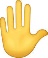 Attend the Meeting via Phone: Dial: 1(408) 638-0968 Meeting ID: 259 178 4134Password: NAPress: *9 to comment, and the Chair will call you Find your local number: https://us02web.zoom.us/u/kebqAPfnFOMeeting ProtocolsDirect comments to the Board PresidentDistrict-prepared staff reports and supporting documents are usually posted on the District's website www.sycsd.com The Board can exercise their option to limit speakers to three (3) minutes each and may limit the total time allotted for public comments to twenty (20) minutes.For those persons with disabilities requiring modifications or accommodations to participate in the meeting, contact the District at least three (3) days before the meeting by telephone at (805) 688-3008 or by email to loch@sycsd.comAgenda posted on the bulletin board prior to the meeting at the Santa Ynez Community Services District Office Loch A. Dreizler Loch A. Dreizler, General ManagerDistrict Staff is inviting you to a scheduled Zoom meeting.Topic: Wastewater/Collections Committee MeetingTime: Dec 19, 2022 01:00 PM Pacific Time (US and Canada)